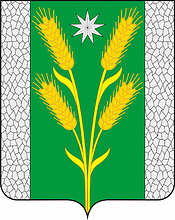 АДМИНИСТРАЦИЯ БЕЗВОДНОГО СЕЛЬСКОГО ПОСЕЛЕНИЯКУРГАНИНСКОГО РАЙОНАПОСТАНОВЛЕНИЕот 10.04.2020                                                                                      № 68поселок СтепнойО некоторых мерах по обеспечению сбалансированности бюджета Безводного сельского поселения Курганинского районаВ соответствии с распоряжением администрации (губернатора) Краснодарского края от 6 апреля 2020 г. № 83-р «О некоторых мерах по обеспечению сбалансированности краевого бюджета и местных бюджетов муниципальных образований Краснодарского края», в целях обеспечения сбалансированности и устойчивости бюджета Безводного сельского поселения Курганинского района в 2020 году в условиях, связанных с распространением новой коронавирусной инфекции (COVID-2019) на территории Краснодарского края, с учетом принимаемых мер, направленных на повышение устойчивости российской экономики, в том числе предоставления отсрочек по уплате налогов и других мер поддержки малого и среднего бизнеса, индивидуальных предпринимателей, постановляю:1.	Начальнику бюджетного отдела администрации Безводного сельского поселения (Преснякова Л.П.), муниципальным учреждениям Безводного сельского поселения Курганинского района (Марченко А.А., Треглазова Е.А.) в пределах установленной в соответствии с законодательством компетенции:1) принять меры по обеспечению финансирования расходов бюджета Безводного сельского поселения Курганинского района (далее – бюджет поселения) на реализацию региональных проектов, которые направлены на достижение соответствующих результатов реализации федеральных проектов (программ) (далее – региональные проекты), обеспечив адресность и целевой характер использования бюджетных средств;2) приостановить осуществление закупок товаров, работ, услуг для обеспечения муниципальных нужд Безводного сельского поселения Курганинского района, нужд муниципальных казенных учреждений Безводного сельского поселения Курганинского района (по закупкам, источником финансового обеспечения которых являются средства бюджета поселения) в соответствии с перечнем товаров, работ, услуг, не носящих первоочередной характер и (или) не связанных с угрозой жизни и здоровью граждан (далее – перечень) (прилагается), за исключением закупок, осуществляемых в рамках реализации региональных проектов, мероприятий, связанных с профилактикой и устранением последствий распространения новой коронавирусной инфекции (COVID-2019);3) приостановить внесение изменений в планы-графики закупок товаров, работ, услуг на 2020 финансовый год в части использования в 2020 году экономии, полученной при осуществлении закупок товаров, работ, услуг, за исключение медикаментов и продуктов питания, за счет средств бюджета поселения, а также средств, полученных муниципальными казенными учреждениями Безводного сельского поселения Курганинского района субсидий на иные цели и субсидий на осуществление капитальных вложений в объекты муниципальной собственности;4) до 1 мая 2020 года направить в финансовое управление администрации муниципального образования Курганинский район информацию об оптимизации расходов бюджета поселения в связи с ограничениями и запретами, установленными постановлениями главы администрации (губернатора) Краснодарского края от 13 марта 2020 г. № 129 «О введении режима повышенной готовности на территории Краснодарского края и мерах по предотвращению распространения новой коронавирусной инфекции (COVID-2019)», от 31 марта 2020 г. № 185 «О введении ограничительных мероприятий (карантина) на территории Краснодарского края»;5) до 1 июня 2020 года, до 1 сентября 2020 года, до 1 декабря 2020 года направить в финансовое управление администрации муниципального образования Курганинский район информацию об экономии, полученной при осуществлении закупок товаров, работ, услуг, за исключением медикаментов и продуктов питания.2. Утвердить перечень товаров, работ, услуг, не носящих первоочередной характер и (или) не связанных с угрозой жизни и здоровью граждан (прилагается).3. Контроль за выполнением настоящего постановления оставляю за собой.4.	Общему отделу администрации Безводного сельского поселения Курганинского района (Ханова С.В.):обеспечить размещение (опубликование) настоящего постановления на официальном сайте администрации Безводного сельского поселения Курганинского района в информационно-телекоммуникационной сети «Интернет»;опубликовать (обнародовать) настоящее постановление в установленном законом порядке.5.	Постановление вступает в силу на следующий день после его официального опубликования (обнародования).Глава Безводного сельского поселенияКурганинский района                                                                Н.Н. БарышниковаПриложениеУТВЕРЖДЕНпостановлением администрации Безводного сельского поселения Курганинского районаот 10.04.2020 № 68ПЕРЕЧЕНЬтоваров, работ, услуг, не носящих первоочереднойхарактер и (или) не связанных с угрозой жизнии здоровью граждан1. Строительство, реконструкция (модернизация) зданий и сооружений.2. Машины и оборудование.3. Офисное оборудование и вычислительная техника.4. Электрические машины и электрическое оборудование.5. Автотранспортные средства.6. Мебель.7. Ремонтные работы, не связанные с обеспечением жизни и здоровья граждан и (или) устранением аварийных ситуаций.Глава Безводного сельского поселенияКурганинский района                                                                Н.Н. Барышникова